Publicado en Madrid el 03/12/2019 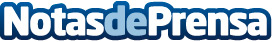 Los ganadores del hackathon a bordo de un AVE trabajarán para mejorar la experiencia del viajero de Renfe‘Renfe por ti’ es el proyecto ganador de una competición en la que han participado treinta desarrolladores para presentar a Renfe propuestas que mejoren la experiencia del cliente en un encuentro organizado por TrenLab, Wayra y Talent Garden. El hackathon tuvo lugar entre Madrid y Barcelona, llevándose a cabo en los vagones de un AVE para lograr la mayor inspiración de los desarrolladores. Destaca la participación femenina: cerca de la mitad de los desarrolladores han sido mujeres (40%)Datos de contacto:Ana Navarrina91 411 58 68 Nota de prensa publicada en: https://www.notasdeprensa.es/los-ganadores-del-hackathon-a-bordo-de-un-ave Categorias: Nacional Viaje Turismo Emprendedores http://www.notasdeprensa.es